Technická specifikace„OBCHODNÍ AKADEMIE KROMĚŘÍŽ – POŘÍZENÍ ŠKOLNÍHO NÁBYTKU“Níže zadavatel stanovuje své požadavky na technickou specifikaci dodávek a technické parametry. Dodavatel je povinen parametry a požadavky zadavatele zcela dodržet. Odchýlení je možné, jen pokud to požadavek připouští.Zadavatelem uvedená specifikace a technické parametry představují minimální požadavky zadavatele. Dodavatel může nabídnout zboží s lepšími parametry (v případě, že lze objektivně stanovit, že se jedná o parametry lepší), nikoli s parametry horšími, než požaduje zadavatel v této příloze a zadávacích podmínkách. Předmětem dodávky musí být zboží nové, ne repasované. Dodavatel nesmí v tabulce měnit, slučovat, přidávat nebo vypouštět jednotlivé položky.Níže uvedené rozměry zadavatel akceptuje s tolerancí ±5%.Položky č. 1-18 budou ve stejném, či obdobném dekoru (světlé dřevo- bříza, nebo kombinace bíla a světlé dřevo). Pokyn k vyplnění:   Dodavatel vyplní tabulku níže, kde ve sloupci „Splňuje zboží minimální požadavky zadavatele? ANO/NE“ u každé položky vyplní, zda nabízené zboží splňuje minimální požadavky zadavatele slovem „ANO“ nebo „NE“.Dodavatel vyplní všechny relevantní položky ve sloupci „Technická specifikace dodavatele – podrobný popis nabízeného zboží“, když v nich poskytne technické informace o nabízeném plnění tak, aby je zadavatel byl schopen kvalifikovaně posoudit a porovnat s jinými nabídkami. V případě nabízeného zboží dodavatel napíše také název výrobce, materiálu či výrobku. Ke specifikaci dodavatel doloží také snímky nebo fotografie jednotlivých dodávek (příp. odkaz na ně).Č.p.Název položkyPožadavky a parametry zadavatelePočetksSplňuje zboží minimální požadavky zadavatele? ANO/NETechnická specifikace dodavatele – podrobný popis nabízeného zbožíIlustrační fotoKabinety a sborovnaKabinety a sborovnaKabinety a sborovnaKabinety a sborovnaKabinety a sborovnaKabinety a sborovnaKabinety a sborovna1stůl1400 x 800 x 740mm (š x h x v)Nábytek dekor světlé dřevo- bříza, nebo kombinace bíla a světlé dřevoLaminovaná dřevotříska 25 mm, olepeno 2mm ABS hranou, zadní deska dřevotříska, nohy dřevotříska po celé hloubce stolu 46ANO1400 x 800 x 740mm (š x h x v)Nábytek dekor světlé dřevo- bříza, nebo kombinace bíla a světlé dřevo, výběr dle objednatele.Laminovaná dřevotříska 25 mm, olepeno 2mm ABS hranou, zadní deska dřevotříska, nohy dřevotříska po celé hloubce stolu, výrobce: KOVO, výrobní družstvo – na míru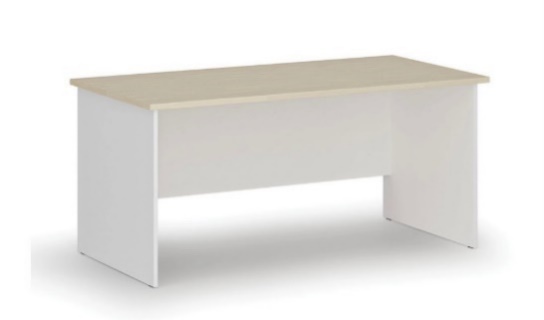 2stolní paraván1400 x 18 x 300 mm (š x h x v)8ANO1400 x 18 x 300 mm (š x h x v)Dekor si zvolí objednatel, výrobce: KOVO, výrobní družstvo – na míru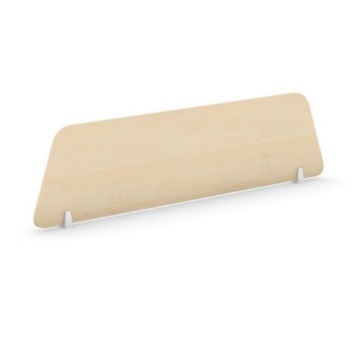 3kontejner na kolečkách430 x 546 x 619 mm (š x h x v)45ANO430 x 546 x 619 mm (š x h x v)Bržděná kolečka, dekor si zvolí objednatel, 4x výsuv, výrobce: KOVO, výrobní družstvo – na míru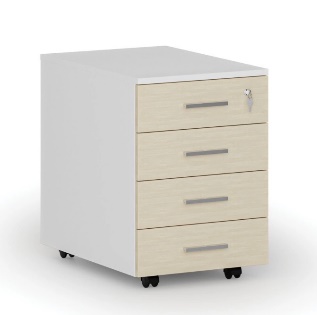 4skříň A800x420x740 mm (š x h x v)uzamykatelná11ANO800x420x740 mm (š x h x v)Uzamykatelná, dekor dle objednatele, výrobce: KOVO, výrobní družstvo – na míru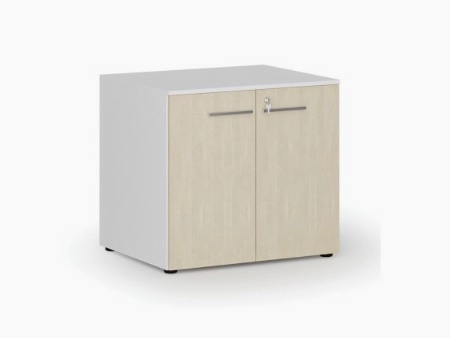 5skříň B (regál)800x420x1087 mm (š x h x v)3ANO800x420x1087 mm (š x h x v)Dekor dle objednatele, výrobce: KOVO, výrobní družstvo – na míru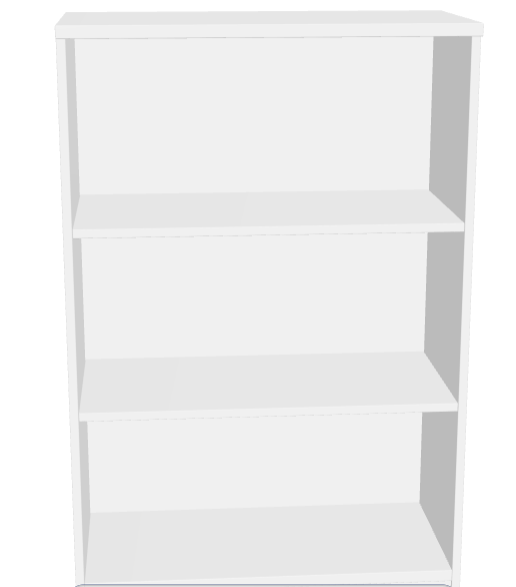 6skříň C800x420x1087 mm (š x h x v)uzamykatelná15ANO800x420x1087 mm (š x h x v)Uzamykatelná, dekor dle objednatele, výrobce: KOVO, výrobní družstvo – na míru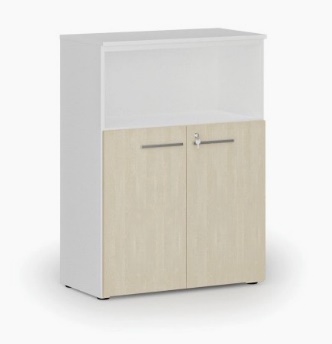 7skříň E800x420x1087 mm (š x h x v)uzamykatelná22ANO800x420x1087 mm (š x h x v)Uzamykatelná, dekor dle objednatele, výrobce: KOVO, výrobní družstvo – na míru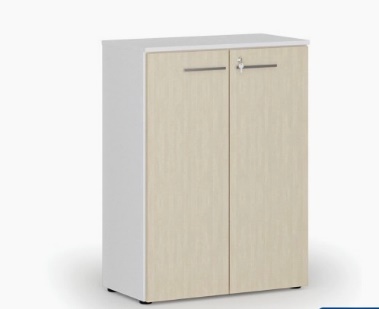 8skříň G (regál)800x420x1781 mm (š x h x v)1ANO800x420x1781 mm (š x h x v), dekor dle objednatele, výrobce: KOVO, výrobní družstvo – na míru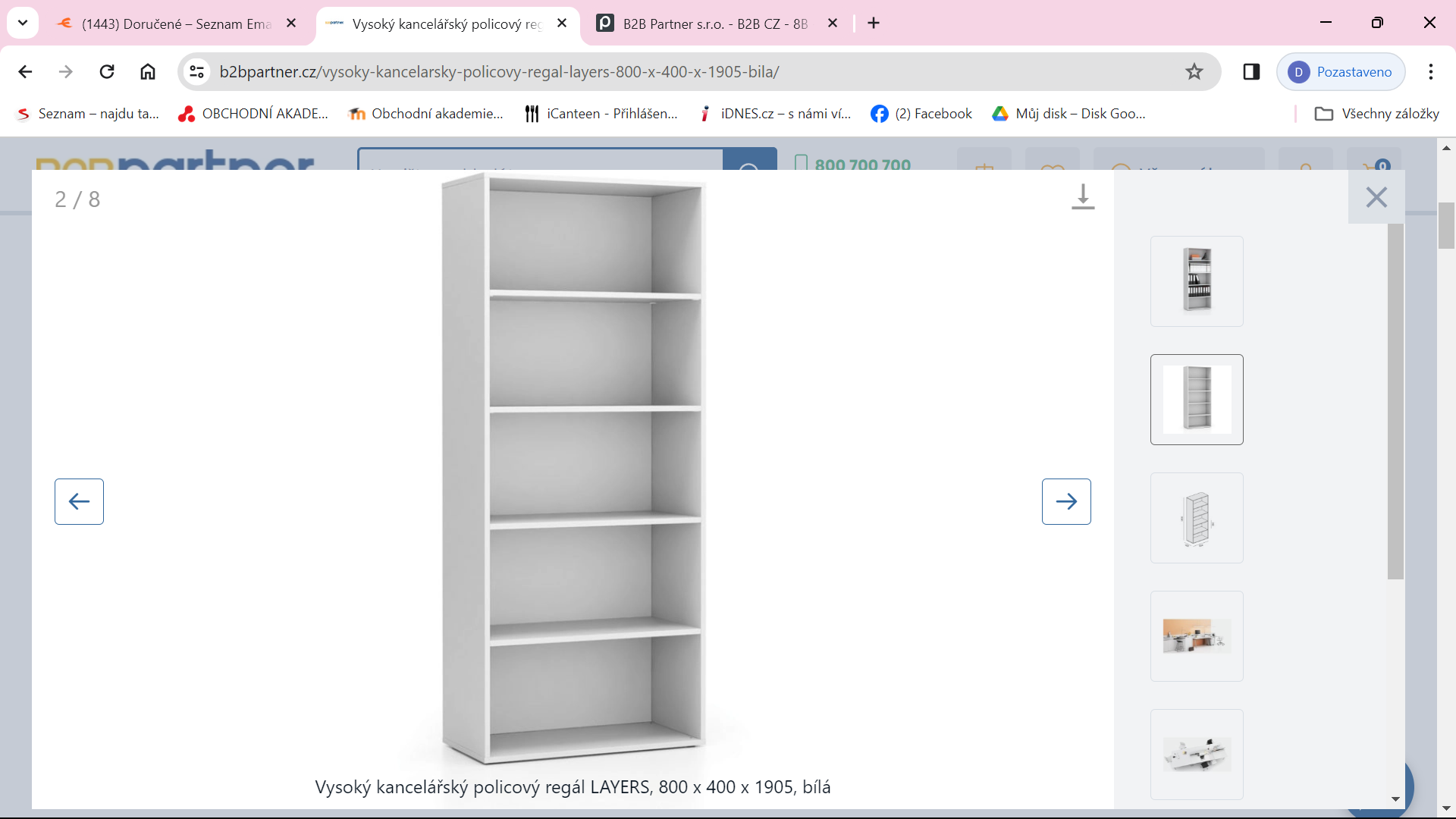 9skříň H800x420 x1781 mm (š x h x v)uzamykatelná7ANO800x420 x1781 mm (š x h x v)Uzamykatelná, dekor dle objednatele, výrobce: KOVO, výrobní družstvo – na míru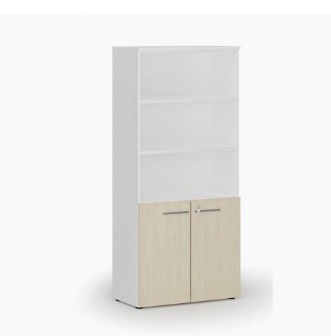 10skříň J800x420 x1781 mm (š x h x v)uzamykatelná3ANO800x420 x1781 mm (š x h x v)Uzamykatelná, dekor dle objednatele, výrobce: KOVO, výrobní družstvo – na míru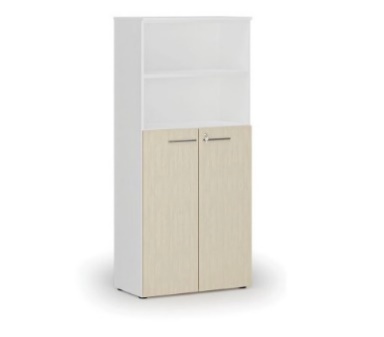 11skříň J1800x420 x1434 mm (š x h x v)uzamykatelná16ANO800x420 x1434 mm (š x h x v)Uzamykatelná, dekor dle objednatele, výrobce: KOVO, výrobní družstvo – na míru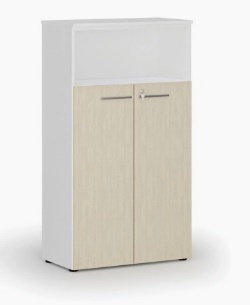 12skříň L1800x420x1434 mm (š x h x v)uzamykatelná5ANO800x420x1434 mm (š x h x v)Uzamykatelná, dekor dle objednatele, výrobce: KOVO, výrobní družstvo – na míru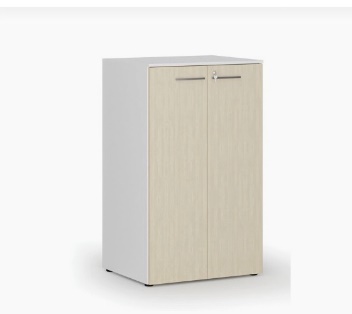 13skříň L800x420x1781 mm (š x h x v)policová na šanonyuzamykatelná22ANO800x420x1781 mm (š x h x v)policová na šanonyuzamykatelná, dekor dle objednatele, výrobce: KOVO, výrobní družstvo – na míru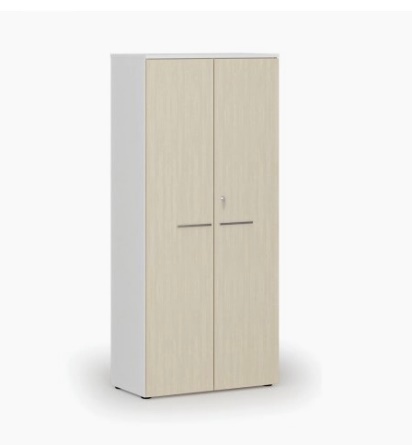 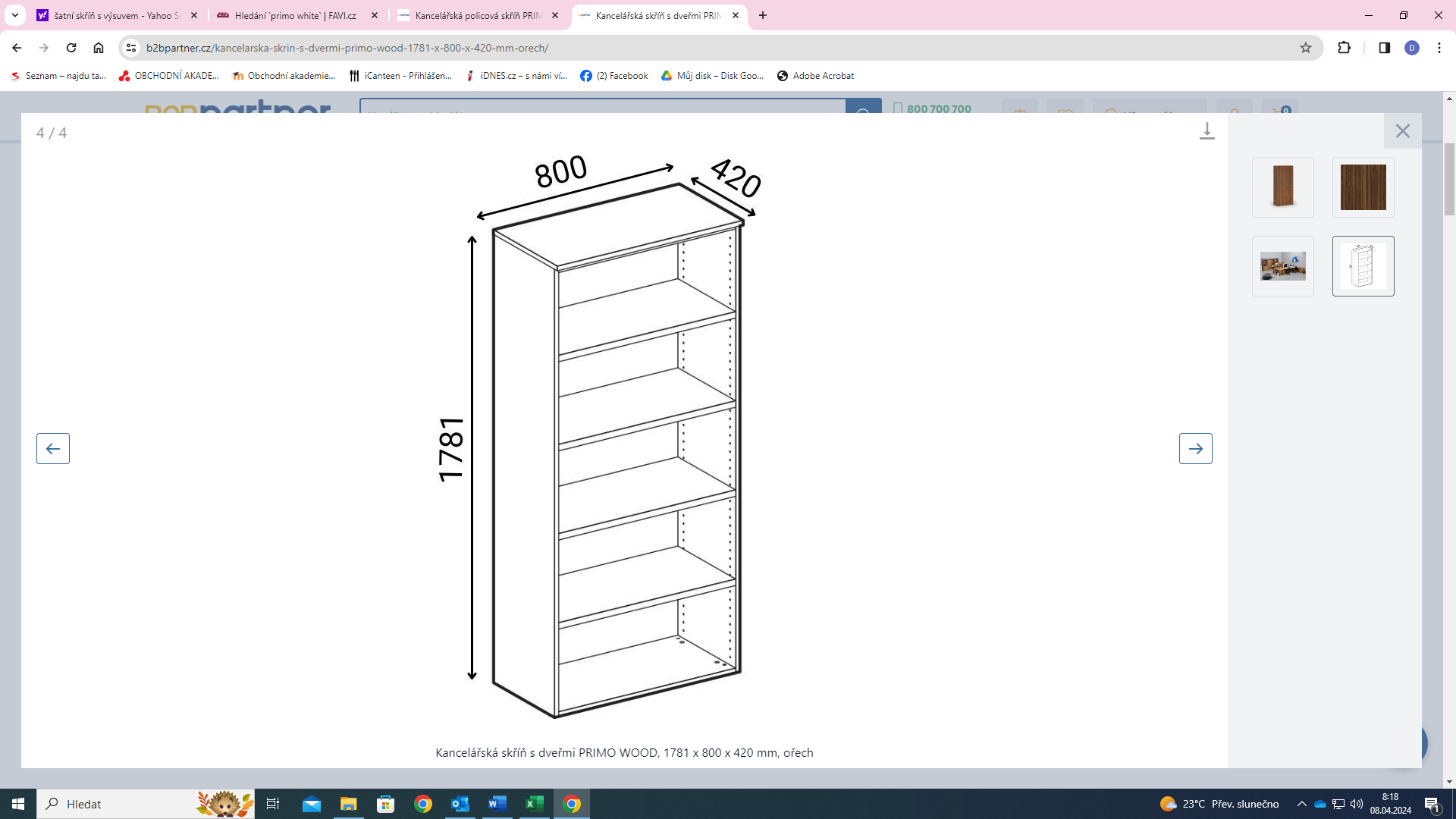 14kontejner přístavný430x800x740 mm (š x h x v)2ANO430x800x740 mm (š x h x v), dekor dle objednatele, výrobce: KOVO, výrobní družstvo – na míru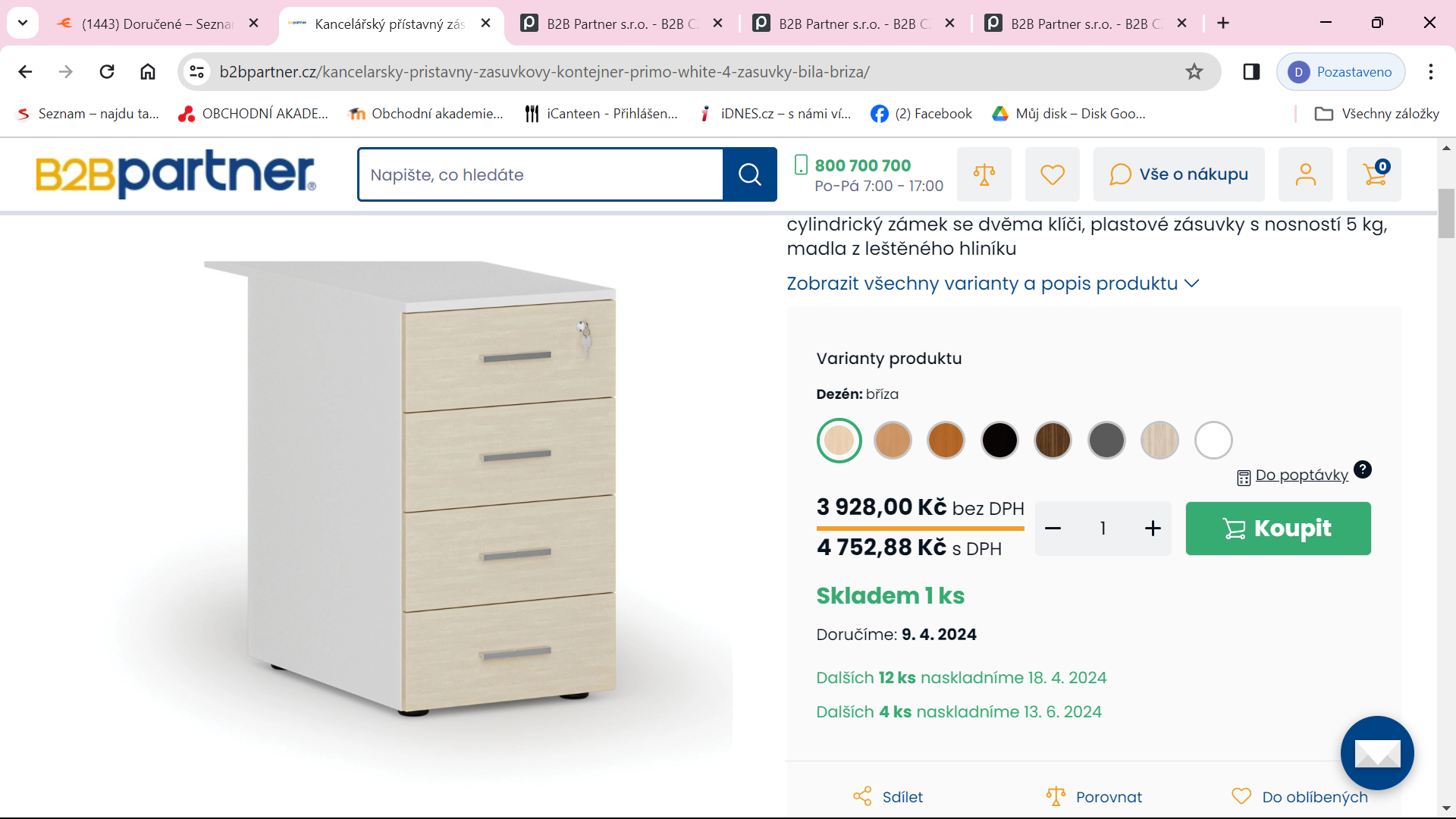 15policová vložka762x384x320 mm (š x h x v)1ANO762x384x320 mm (š x h x v),dekor dle objednatele, výrobce: KOVO, výrobní družstvo – na míru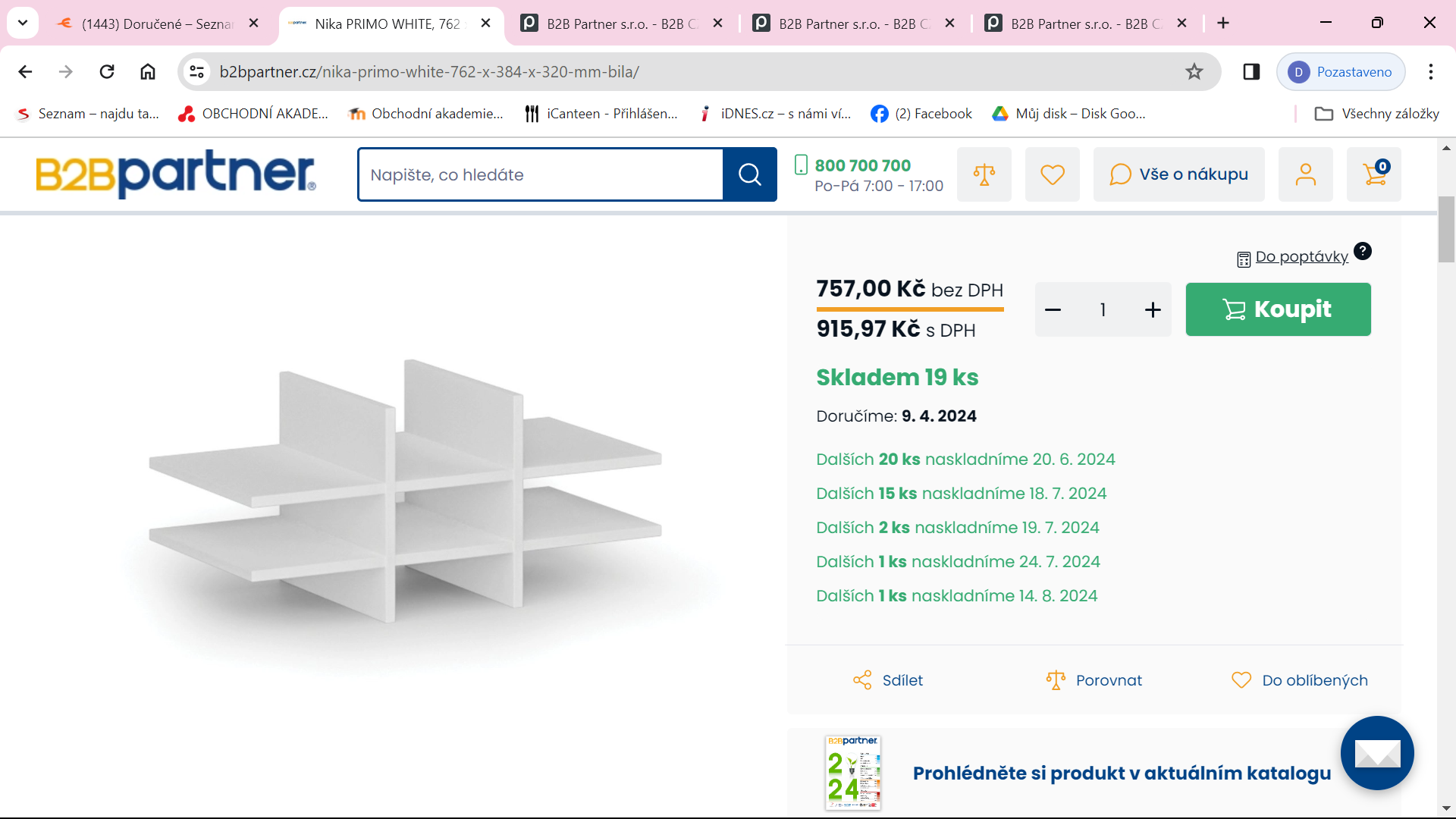 16policová dokumenty420x800 x740 mm (š x h x v)3ANO420x800 x740 mm (š x h x v), dekor dle objednatele, výrobce: KOVO, výrobní družstvo – na míru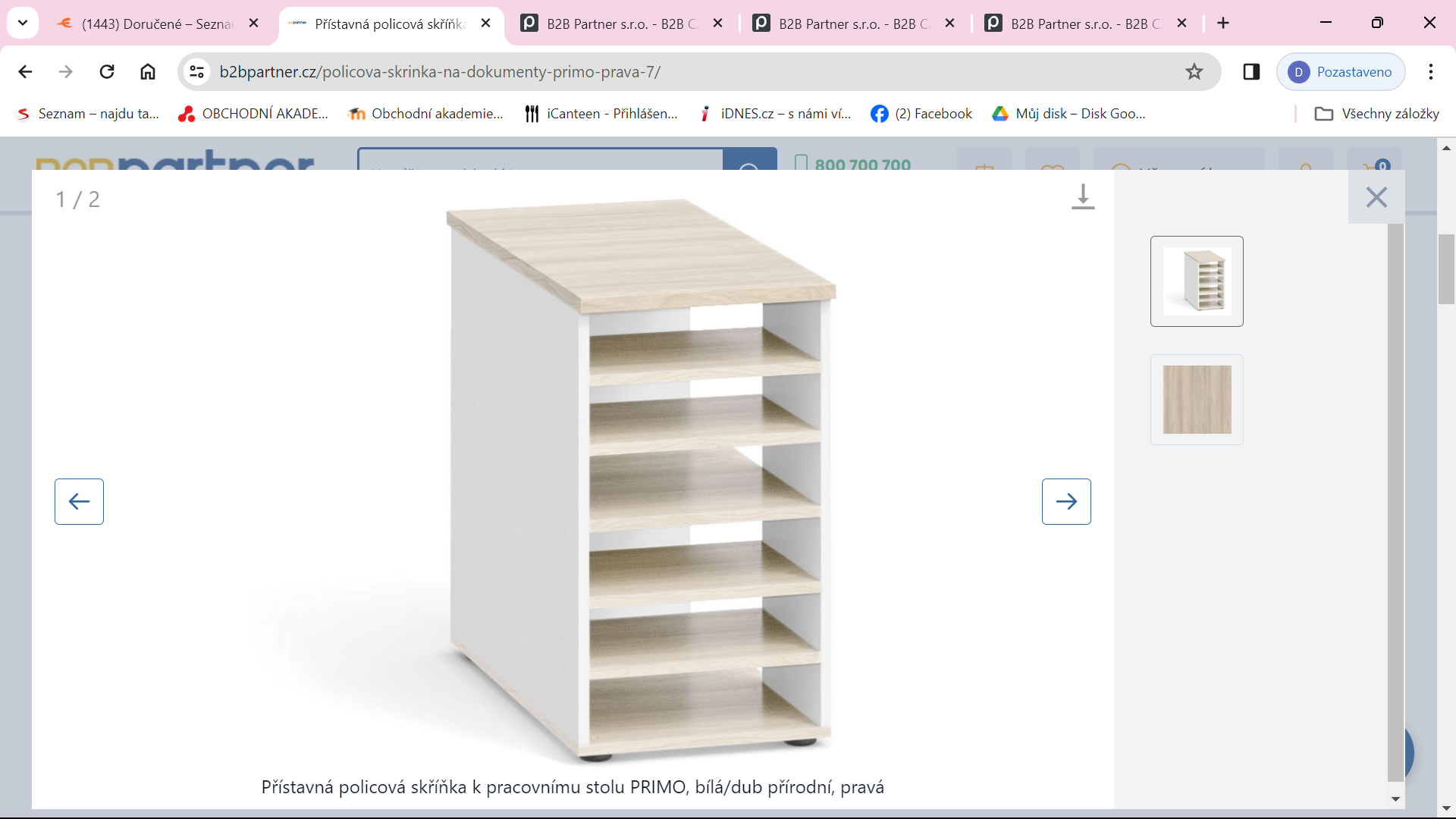 17skříň M800x420x1781 mm (š x h x v)šatní skříň s výsuvemuzamykatelná2ANO800x420x1781 mm (š x h x v)šatní skříň s výsuvemuzamykatelná, dekor dle objednatele, výrobce: KOVO, výrobní družstvo – na míru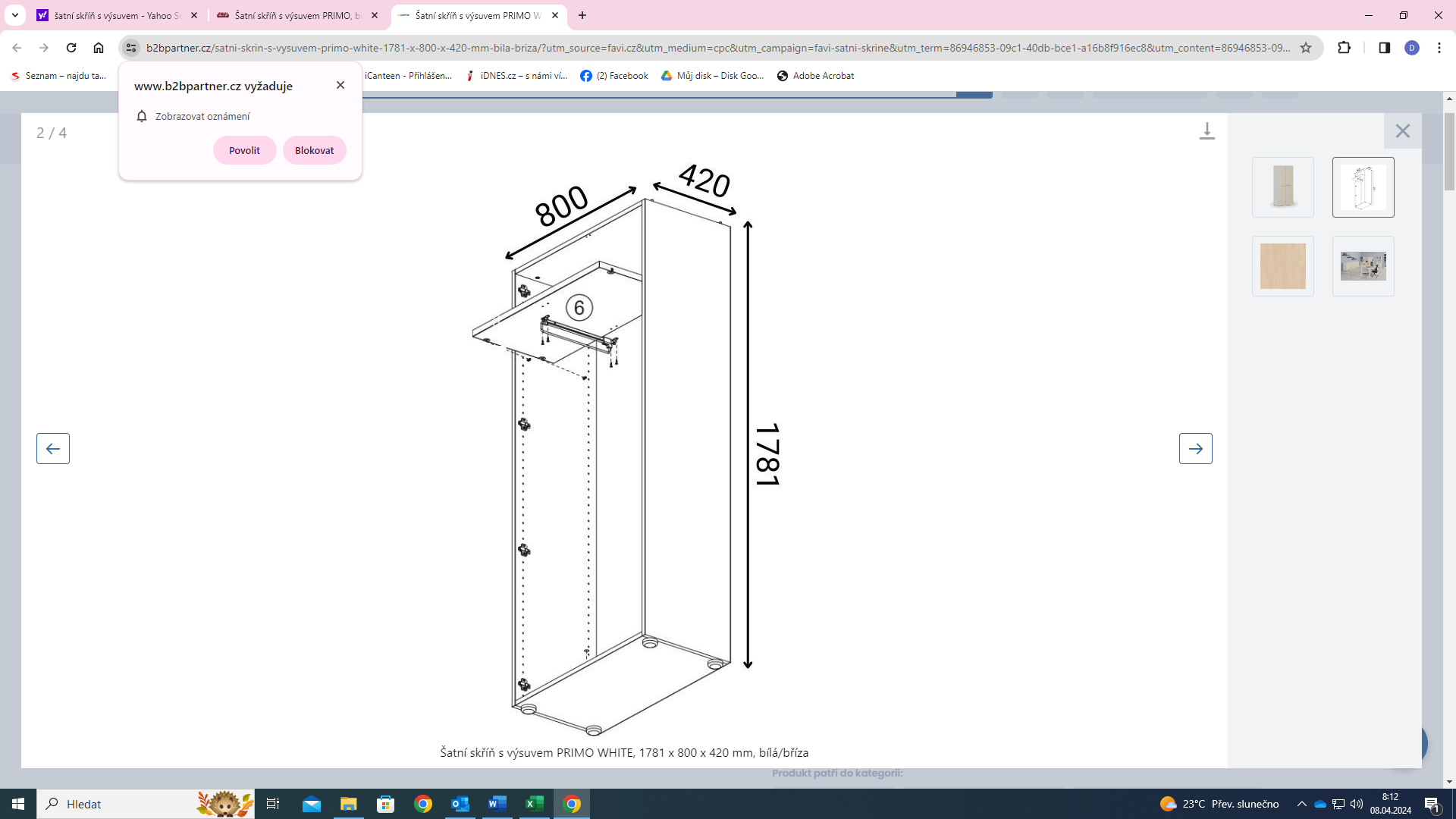 18věšák na zeď510 x 80 x 30 mmvěšák z nerez vyklápěcími háčky (min 5 háčků)18ANO510 x 80 x 30 mmvěšák z nerez vyklápěcími háčky (min 5 háčků), dekor dle objednatele, výrobce: KOVO, výrobní družstvo – na míru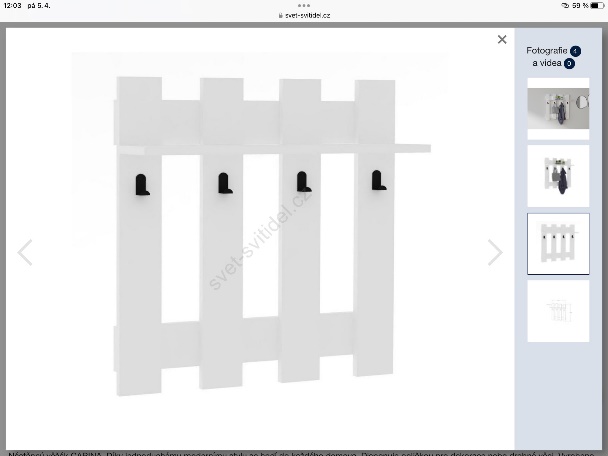 19koš odpadkyKoš odpadkový kovový pr.26cmBarva: černáObjem: 13 l18ANOKoš odpadkový kovový pr.26cmBarva: černáObjem: 13 l 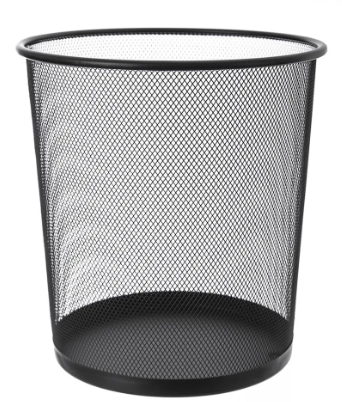 20zrcadloVýška: 54.2 cmŠířka: 40 cmZrcadlo má na zadní části povrchu bezpečnostní povlak, který snižuje nebezpečí zranění v případě rozbití skla.Lze zavěsit horizontálně nebo vertikálně.Možnost připevnit na zeď pomocí lepicí páskyMateriálSklo, Plastová fólie17ANOVýška: 54.2 cmŠířka: 40 cmZrcadlo má na zadní části povrchu bezpečnostní povlak, který snižuje nebezpečí zranění v případě rozbití skla.Lze zavěsit horizontálně nebo vertikálně.Možnost připevnit na zeď pomocí lepicí páskyMateriálSklo, Plastová fólie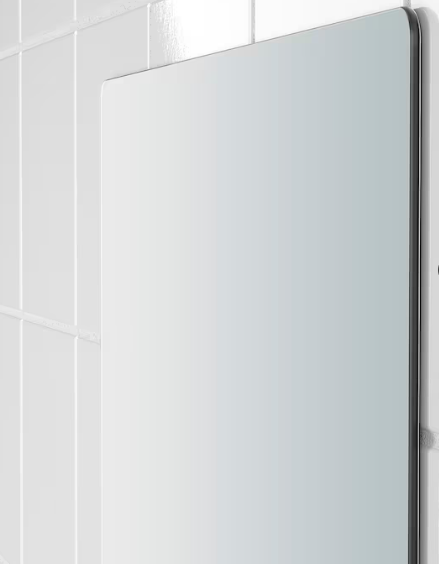 21posezeníStůl:Průměr: 80 cm, výška: 74,5 cm MDF deska, tloušťka cca 1,6 cmNohy stolu -  kulatý buknastavitelné podložky pod nohy (zabraňují poškrábání podlahy a hluku)Konstrukce se zapuštěnými šrouby2 židle:Barva: bílá Sedačka: PP plast;Noha: dubový masiv;Podpěrný polštář: Kůže:Polyuretansyntetická kůžeVýplň polštářku: měkká pěna střední hustotyTloušťka pěnového polstrování: 2,5 cmRozměry židle: 52 * 48 * 82 cmMaximální nosnost: 120 kgVýška sedací plochy48 cm15ANOStůl:Průměr: 80 cm, výška: 74,5 cm MDF deska, tloušťka cca 1,6 cmNohy stolu -  kulatý buknastavitelné podložky pod nohy (zabraňují poškrábání podlahy a hluku)Konstrukce se zapuštěnými šrouby2 židle:Barva: bílá Sedačka: PP plast;Noha: dubový masiv;Podpěrný polštář: Kůže:Polyuretansyntetická kůžeVýplň polštářku: měkká pěna střední hustotyTloušťka pěnového polstrování: 2,5 cmRozměry židle: 52 * 48 * 82 cmMaximální nosnost: 120 kgVýška sedací plochy48 cm, 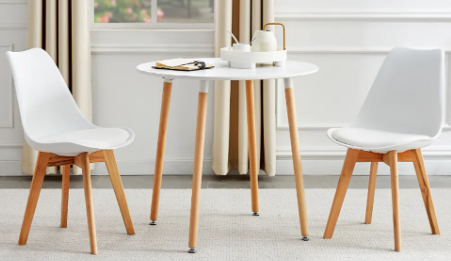 22polička3 polčky různých rozměrů:(ŠxHxV) 40x25x11,860x25x11,880x25x11,8dřevotřískové desky o tloušťce 16 mm, které jsou opatřeny PVC páskou o tloušťce 0,45 mm Barva: bílá19ANO3 polčky různých rozměrů:(ŠxHxV) 40x25x11,860x25x11,880x25x11,8dřevotřískové desky o tloušťce 16 mm, které jsou opatřeny PVC páskou o tloušťce 0,45 mm Barva: bílá, dekor dle objednatele, výrobce: KOVO, výrobní družstvo – na míru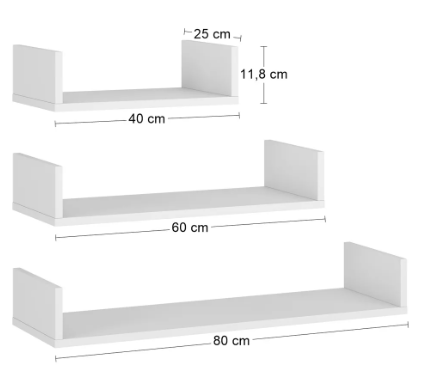 23stůlDélka: 140 cmŠířka: 78 cmVýška: 74 cmMateriálHorní panel:jasanová dýha, březová dýha, Masivní bříza, březová překližka, dřevotříska, Barevný akrylový lak, Dřevovláknitá deskaPodstavec nohy:Masivní bříza, Barevný akrylový lak11ANODélka: 140 cmŠířka: 78 cmVýška: 74 cmMateriálHorní panel:jasanová dýha, březová dýha, Masivní bříza, březová překližka, dřevotříska, Barevný akrylový lak, Dřevovláknitá deskaPodstavec nohy:Masivní bříza, Barevný akrylový lak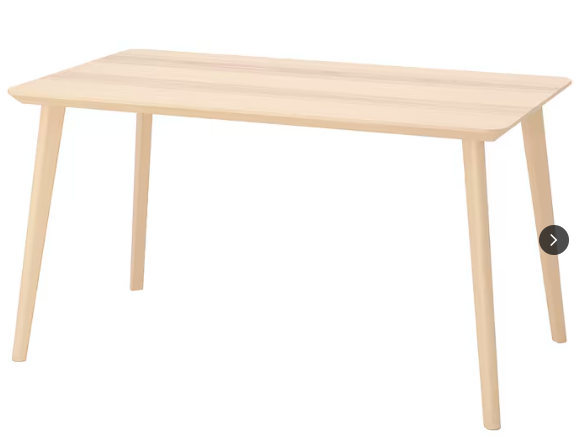 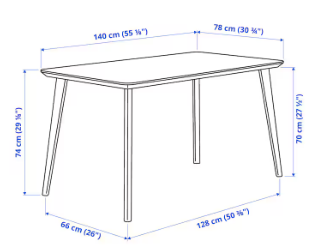 24Židle (stohovatelná)Barva:světle zelená/bílé nohyMožnost skládat na sebeMateriálSedák:Lepená vrstvená dřevěná dýhaPohodlná výplň:Polyuretanová pěna 35 kg/m3., Polyesterová výplňZip/ Potah:100 % polyesterLátka:100% polyester (min. z 90 % recyklované)Podnožíocel, Epoxidový/polyesterový práškový lak55ANOBarva:světle zelená/bílé nohyMožnost skládat na sebeMateriálSedák:Lepená vrstvená dřevěná dýhaPohodlná výplň:Polyuretanová pěna 35 kg/m3., Polyesterová výplňZip/ Potah:100 % polyesterLátka:100% polyester (min. z 90 % recyklované)Podnožíocel, Epoxidový/polyesterový práškový lak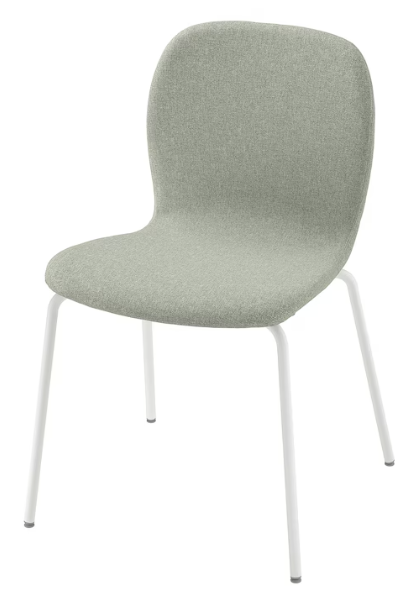 25posezeníGauč 1Potahový materiál: EkokůžeBarevné provedení: ZelenáVnitřní výplň: Pružina falista + horní vrstva PUR pěnaTuhost sedáku: StředníRozkládání: NeÚložný prostor: NeRozměry:Šířka: 183 cmVýška: 75 cmHloubka: 80 cmVýška sedáku: 42 cmHloubka sedáku: 58 cmGauč 2Potahový materiál: EkokůžeBarevné provedení: ZelenáVnitřní výplň: Pružina falista + horní vrstva PUR pěnaTuhost sedáku: StředníRozkládání: NeÚložný prostor: NeRozměry:Šířka: 160 cmVýška: 75 cmHloubka: 80 cmVýška sedáku: 42 cmHloubka sedáku: 58 cmstůlčtvercový tvar v sobě ukrývá další menší stolkyRozměry:Šířka	60cmVýška	37cmHloubka 60cmOdkládací stolek Š/V/H: 30 x 32 x 25 cmMateriál: Laminovaný dřevěný materiálTvar stolu: ČtvercovýDekor: Dub2ANOGauč 1Potahový materiál: EkokůžeBarevné provedení: ZelenáVnitřní výplň: Pružina falista + horní vrstva PUR pěnaTuhost sedáku: StředníRozkládání: NeÚložný prostor: NeRozměry:Šířka: 183 cmVýška: 75 cmHloubka: 80 cmVýška sedáku: 42 cmHloubka sedáku: 58 cmGauč 2Potahový materiál: EkokůžeBarevné provedení: ZelenáVnitřní výplň: Pružina falista + horní vrstva PUR pěnaTuhost sedáku: StředníRozkládání: NeÚložný prostor: NeRozměry:Šířka: 160 cmVýška: 75 cmHloubka: 80 cmVýška sedáku: 42 cmHloubka sedáku: 58 cmstůlčtvercový tvar v sobě ukrývá další menší stolkyRozměry:Šířka	60cmVýška	37cmHloubka 60cmOdkládací stolek Š/V/H: 30 x 32 x 25 cmMateriál: Laminovaný dřevěný materiálTvar stolu: ČtvercovýDekor: Dub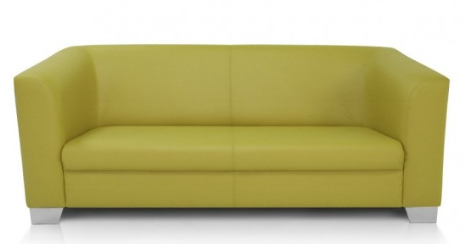 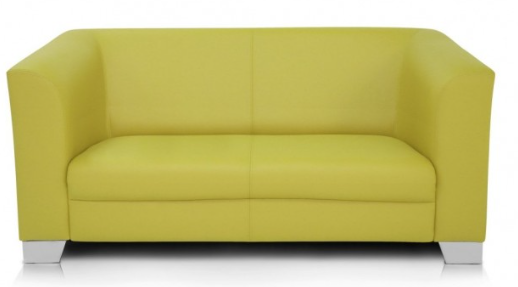 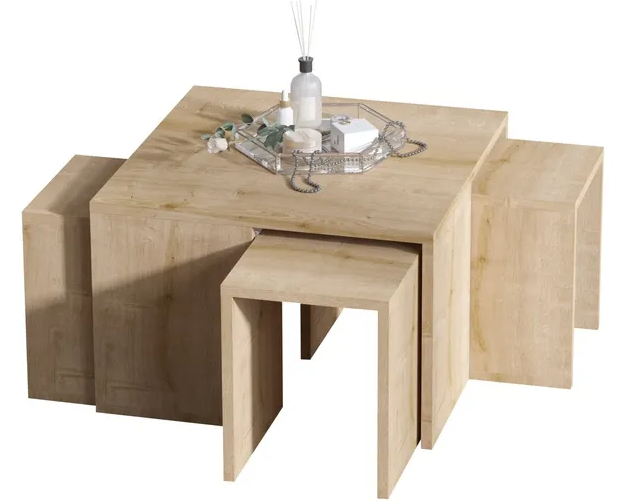 Šatna pro zaměstnance kuchyněŠatna pro zaměstnance kuchyněŠatna pro zaměstnance kuchyněŠatna pro zaměstnance kuchyněŠatna pro zaměstnance kuchyněŠatna pro zaměstnance kuchyněŠatna pro zaměstnance kuchyně26Dřevěná šatní skříň2-dvéřová s šatní tyčí a policemi, kovové nohy. Laminovaná dřevotříska o síle 18 mm. Uzamykání dveří zámkem. V dekoru javor horský. 1800x800x5001ANO2-dvéřová s šatní tyčí a policemi, kovové nohy. Laminovaná dřevotříska o síle 18 mm. Uzamykání dveří zámkem. V dekoru javor horský. 1800x800x500, dekor dle objednatele, výrobce: KOVO, výrobní družstvo – na míru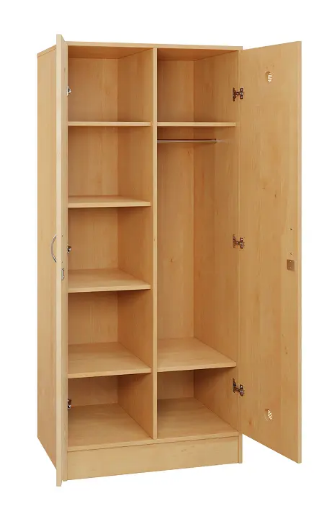 27Věšáková dřevěná stěnas policí, botníkem na 4 páry obuvi, zrcadlem a 3x háčky. V dekoru javor horský.  600x400x21501ANOs policí, botníkem na 4 páry obuvi, zrcadlem a 3x háčky. V dekoru javor horský.  600x400x2150, dekor dle objednatele, výrobce: KOVO, výrobní družstvo – na míru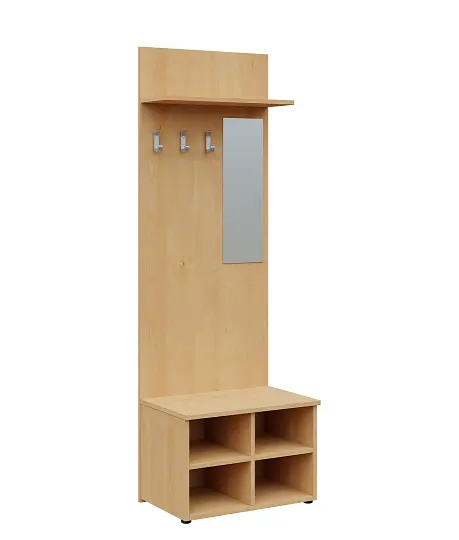 28Jídelní stůlkostka se stříbrnou podnoží. Nárazuvzdorné hrany ABS, stolová deska o síle 18 mm, podpěrný ocelový rám s trubkovými nohami. V dekoru javor horský. 740x800x8001ANOkostka se stříbrnou podnoží. Nárazuvzdorné hrany ABS, stolová deska o síle 18 mm, podpěrný ocelový rám s trubkovými nohami. V dekoru javor horský. 740x800x800, dekor dle objednatele, výrobce: KOVO, výrobní družstvo – na míru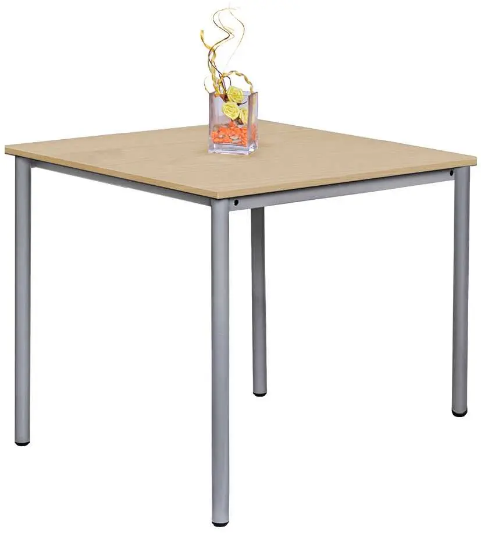 29Jídelní židleBarva: červenáSedák a opěrák z laminované bukové překližky s odolným povrchem. Plastové kluzáky. Nerezová kostra3ANOBarva: červenáSedák a opěrák z laminované bukové překližky s odolným povrchem. Plastové kluzáky. Nerezová kostra 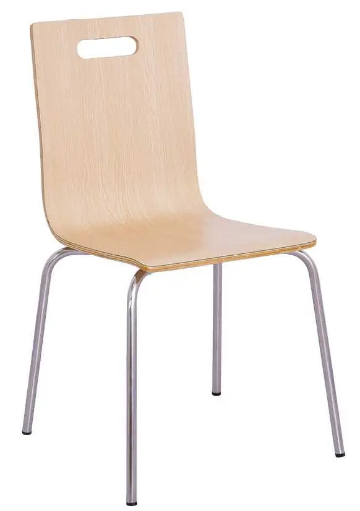 Kancelář vedoucí školní jídelnyKancelář vedoucí školní jídelnyKancelář vedoucí školní jídelnyKancelář vedoucí školní jídelnyKancelář vedoucí školní jídelnyKancelář vedoucí školní jídelnyKancelář vedoucí školní jídelny30Kontejner pojízdnýse 4 zásuvkami se zámkem. Horní deska z laminované dřevotřísky 25 mm, čílka z laminované dřevotřísky 18mm. Hrany opatřeny plastovou ABS hranou. Úchyty ve stříbrné barvě1ANOse 4 zásuvkami se zámkem. Horní deska z laminované dřevotřísky 25 mm, čílka z laminované dřevotřísky 18mm. Hrany opatřeny plastovou ABS hranou. Úchyty ve stříbrné barvě, dekor dle objednatele, výrobce: KOVO, výrobní družstvo – na míru 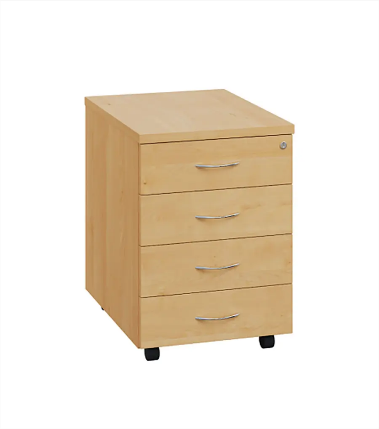 31Křesílko čalouněnéBarva: šedádřevěná kostra, nohy z bukového dřeva, čalounění v látkovém provedení. Nosnost 150 kg2ANOBarva: šedádřevěná kostra, nohy z bukového dřeva, čalounění v látkovém provedení. Nosnost 150 kg 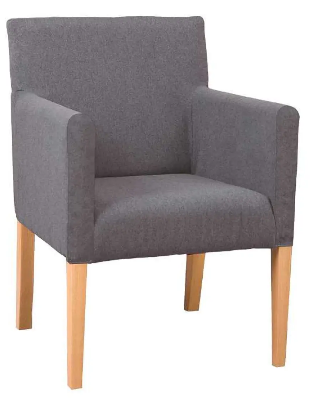 Školní jídelnaŠkolní jídelnaŠkolní jídelnaŠkolní jídelnaŠkolní jídelnaŠkolní jídelnaŠkolní jídelna32Jídelní židle na zavěšeníV barvě tmavě červená a tyrkysová. Židle z polyuretanové skořepiny, ergonomicky tvarovaná s efektem vzduchového polštáře, s kruhovým otvorem v horní části opěradla, který umožňuje snadný úchop. Velikost sedáku je 46 cm. Povrchová úprava sedací plochy je lehce strukturovaná, což umožňuje komfortnější sezení. Rámová čtyřnohá konstrukce je z ocelových trubek o průměru 22 mm. Nohy jsou zakončeny plastovými kluzáky114ANOV barvě tmavě červená a tyrkysová. Židle z polyuretanové skořepiny, ergonomicky tvarovaná s efektem vzduchového polštáře, s kruhovým otvorem v horní části opěradla, který umožňuje snadný úchop. Velikost sedáku je 46 cm. Povrchová úprava sedací plochy je lehce strukturovaná, což umožňuje komfortnější sezení. Rámová čtyřnohá konstrukce je z ocelových trubek o průměru 22 mm. Nohy jsou zakončeny plastovými kluzáky, KOVO, výrobní družstvo – na míru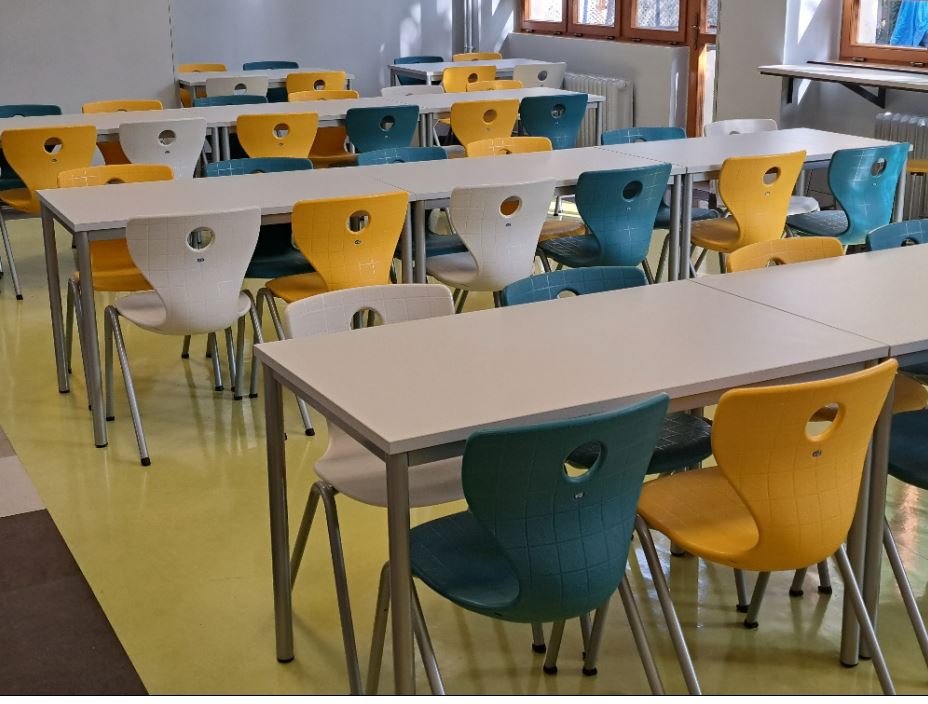 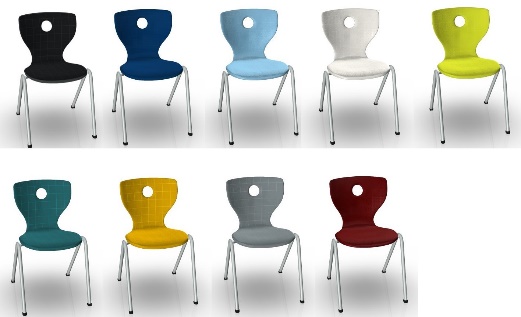 33Jídelní stůl 120/80 s podvěsnými držákys podvěsnými držáky na židle, určeno na 4 židle, výška 76 cm. Stolová deska z dřevotřískové desky potažené melaminovou pryskyřicí s nalepenou plastovou hranou.  Povrchová úprava stolové desky – buk. Stolové nohy jsou kulaté s možností případné výškové aretace k vyrovnání nerovností. Stoly se speciální rámovou konstrukcí s tvarově přizpůsobenými držáky židlí umístěnými pod samotnou stolovou deskou. To umožňuje židle uchopením za zmiňovaný otvor v opěradle lehkým nadzvednutím židli zasunout do těchto držáků pod deskou. Držáky jsou přizpůsobeny tomuto typu židlí, takže samotné židle v nich drží stabilně a neohrozí tak svým pádem poranění kolemjdoucích24ANOs podvěsnými držáky na židle, určeno na 4 židle, výška 76 cm. Stolová deska z dřevotřískové desky potažené melaminovou pryskyřicí s nalepenou plastovou hranou.  Povrchová úprava stolové desky – buk. Stolové nohy jsou kulaté s možností případné výškové aretace k vyrovnání nerovností. Stoly se speciální rámovou konstrukcí s tvarově přizpůsobenými držáky židlí umístěnými pod samotnou stolovou deskou. To umožňuje židle uchopením za zmiňovaný otvor v opěradle lehkým nadzvednutím židli zasunout do těchto držáků pod deskou. Držáky jsou přizpůsobeny tomuto typu židlí, takže samotné židle v nich drží stabilně a neohrozí tak svým pádem poranění kolemjdoucích, KOVO, výrobní družstvo – na míru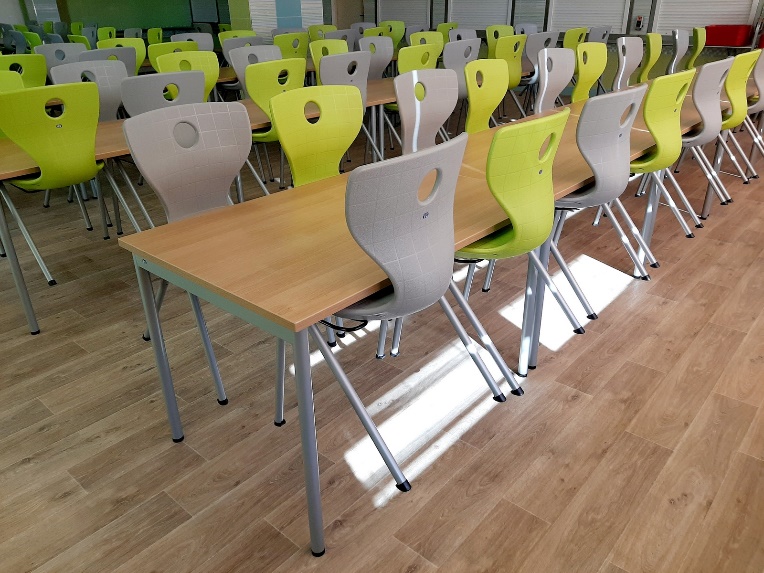 34Jídelní stůl 180/80 s podvěsnými držákys podvěsnými držáky na židle, určeno na 6 židlí, výška 76 cm. Stolová deska z dřevotřískové desky potažené melaminovou pryskyřicí s nalepenou plastovou hranou.  Povrchová úprava stolové desky – buk. Stolové nohy jsou kulaté s možností případné výškové aretace k vyrovnání nerovností. Stoly se speciální rámovou konstrukcí s tvarově přizpůsobenými držáky židlí umístěnými pod samotnou stolovou deskou. To umožňuje židle uchopením za zmiňovaný otvor v opěradle lehkým nadzvednutím židli zasunout do těchto držáků pod deskou. Držáky jsou přizpůsobeny tomuto typu židlí, takže samotné židle v nich drží stabilně a neohrozí tak svým pádem případné poranění kolemjdoucích.3ANOs podvěsnými držáky na židle, určeno na 6 židlí, výška 76 cm. Stolová deska z dřevotřískové desky potažené melaminovou pryskyřicí s nalepenou plastovou hranou.  Povrchová úprava stolové desky – buk. Stolové nohy jsou kulaté s možností případné výškové aretace k vyrovnání nerovností. Stoly se speciální rámovou konstrukcí s tvarově přizpůsobenými držáky židlí umístěnými pod samotnou stolovou deskou. To umožňuje židle uchopením za zmiňovaný otvor v opěradle lehkým nadzvednutím židli zasunout do těchto držáků pod deskou. Držáky jsou přizpůsobeny tomuto typu židlí, takže samotné židle v nich drží stabilně a neohrozí tak svým pádem případné poranění kolemjdoucích. KOVO, výrobní družstvo – na míru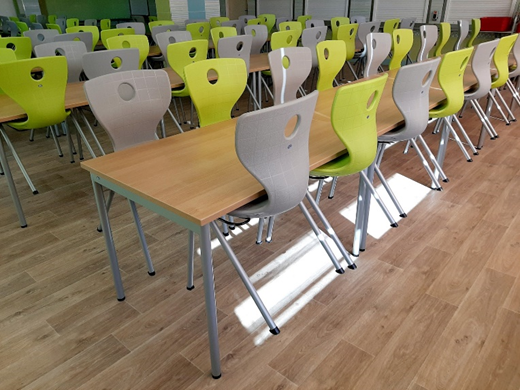 35Jídelní stůl 120/80 bez držákůbez držáků na židle s výškou 76 cm. Stolová deska z dřevotřískové desky potažené melaminovou pryskyřicí s nalepenou plastovou hranou.  Povrchová úprava stolové desky – buk. Stolové nohy jsou kulaté s možností případné výškové aretace k vyrovnání nerovností.3ANObez držáků na židle s výškou 76 cm. Stolová deska z dřevotřískové desky potažené melaminovou pryskyřicí s nalepenou plastovou hranou.  Povrchová úprava stolové desky – buk. Stolové nohy jsou kulaté s možností případné výškové aretace k vyrovnání nerovností., KOVO, výrobní družstvo – na míruUčebnyUčebnyUčebnyUčebnyUčebnyUčebnyUčebny36Žákovská lavice (výškově stavitelná)760 x 1300 x 500 mm (V x Š x H)Pracovní deska: MDF se závrtnými maticemi, PUR hranyBarva červená na železnou konstrukci obojího - RAL 3000. Deska světlá (imitace dub)Pod deskou je připevněn drátěný koš a po stranách lavice háčky, konstrukce je opatřena plastovými černými návleky pro ochranu konstrukce a rektifikačními šrouby, výškově stavitelná ve třech přednastavitelných rovinách bez použití nářadí.150ANOVýškově stavitelná školní lavice dle požadavků a norem ČSN – EN 1729. Kovová konstrukce je svařena z ocelových profilů (plochoovál) Ukončena zdravotně nezávadnými plastovými návleky proti mechanickému poškození podlahy - např. černé barvy. Návleky je možné opatřit rektifikací.Povrchová úprava je provedena zdravotně nezávadnou práškovou vypalovanou barvou. Lavice mají k odkládání drátěný koš (2 x) a po stranách odkládací háčky na aktovky (2x). Stolová deska 1300 x 500 mm, ze zdravotně nezávadného MDF materiálu, o tl. 18 mm.Provedení dekor buk. Deska stolu je opatřena celistvou zalitou PUR hranou (vyšší odolnost).Vysoká odolnost desky a hran desky vůči otěru a mechanickému poškození. Připevnění desky k lavici přes závrtné matice.Stavitelnost židle (3 výškové stupně) zajištěna šestihrannými pevnostními šrouby – tyto šrouby je možné přestavovat bez použití manipulační techniky či nářadí, výrobce: KOVO, výrobní družstvoFoto stávajícího stavu: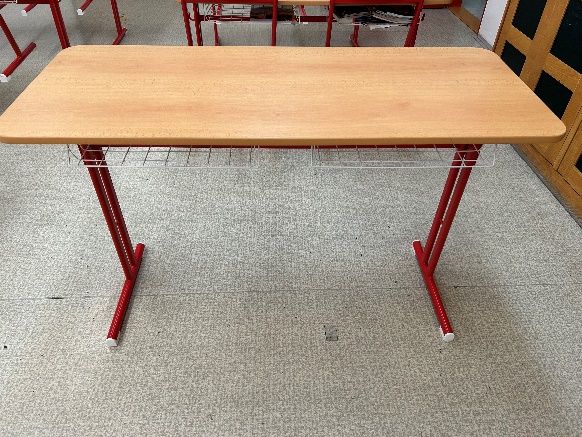 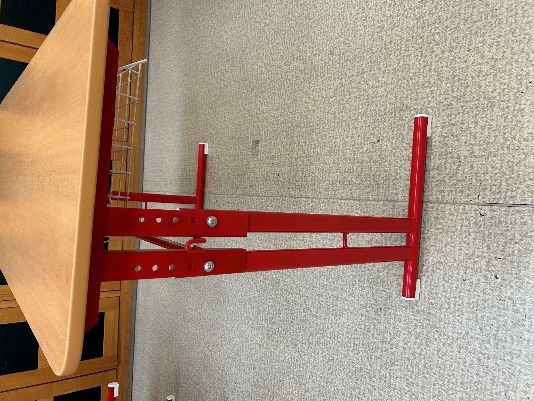 37Žákovská židle (výškově stavitelná)Barva červená na železnou konstrukci obojího - RAL 3000. Deska světlá (imitace dub)Konstrukce: kovová konstrukce-plochooválný profil, p.ú. vypalovací barvou, dřevěný sedák s krempou min. 30 mm a prolisem, plastové kluzáky s možností vložení filcové nebo teflonové vložky. Výšková stavitelnost pomocí rektifikačních šroubů do min. 3 pozic bez použití nářadí. Spodní hrana kovové konstrukce sedáku je osazena plastovými kluzáky, které zabraňují poškození pracovní desky stolu.300ANOVýškově stavitelná školní židle dle požadavků a norem ČSN – EN 1729. Kovová konstrukce je svařena z ocelových profilů (plochoovál) – 35 x 20 x 1,5 a 30 x 15 x 2.Ukončena zdravotně nezávadnými plastovými návleky proti mechanickému poškození podlahy – např. černé barvy.Návleky je možné dodatečně opatřit filcovou nebo teflonovou ochranou, Povrchová úprava je provedena zdravotně nezávadnou práškovou vypalovanou barvou – dle barevnice RAL.Sedák a opěrák vyroben z kvalitní vícevrstvé bukové překližky (7 vrstev). Dvě vrstvy zdravotně nezávadného polyuretanového transparentního laku.Sedák je opatřen tzv.krempou (podkolení ohyb) o výšce prolisu 30 mmSedák je dále opatřen ergonomickým prolisem v místě sezeníOpěrák je prolisovaný ve 2 směrechSedák a opěrák je ke konstrukci židle připevněn ocelovými trhacími nýty.Stavitelnost židle (3 výškové stupně) zajištěna šestihrannými pevnostními šrouby – tyto šrouby je možné přestavovat bez použití manipulační techniky či nářadíProfil pod sedákem je opatřen plastovými kluzáky, které umožní vkládání židle do košů lavic a rovněž zabraňují mechanickému poškození desky lavice, výrobce: KOVO, výrobní družstvoFoto stávajícího stavu: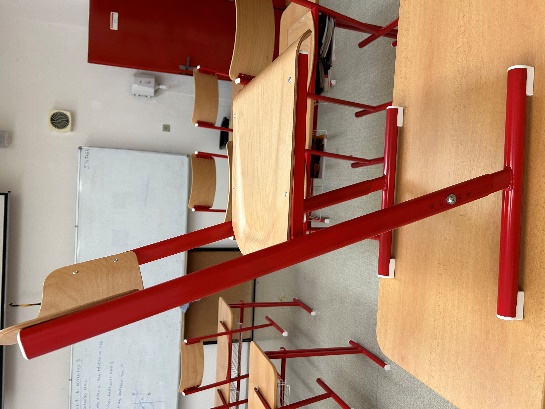 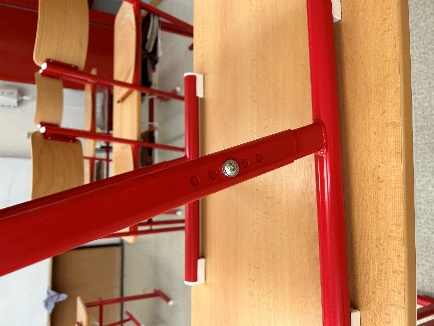 